How to Create a Short listGo to CRM – Candidates and run your search to create a subset of Candidates you wish to short list to a job order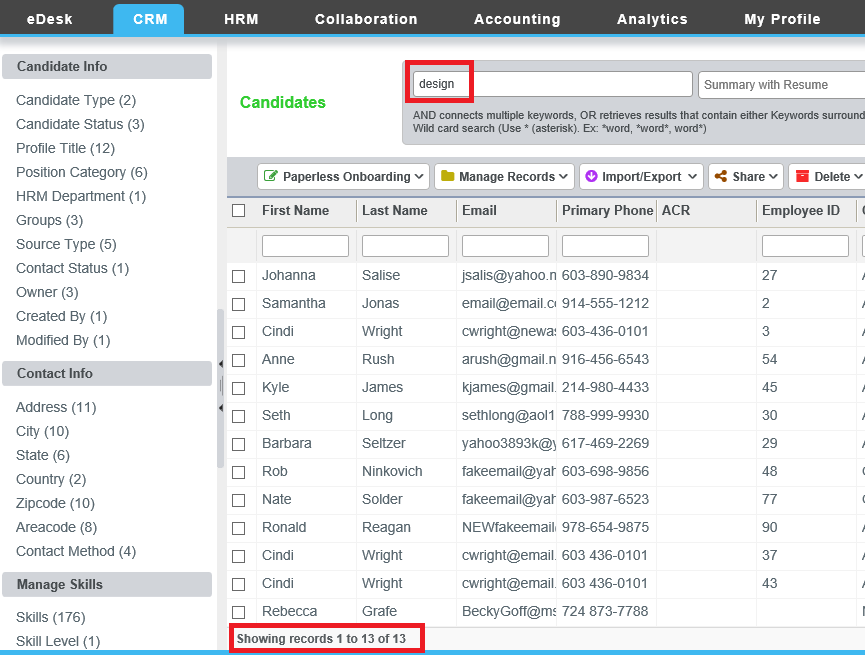 Click on the check box next to the "First Name" on the upper left-hand corner (that will select all the candidates found in your search) and click on Manage Records-->Short Lis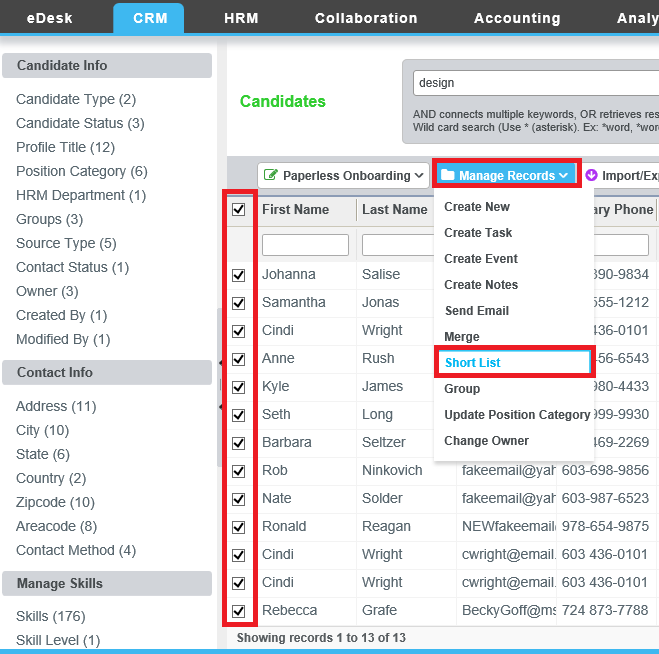 Select the job order you wish to short list the candidates to. You will receive a message that the candidates have been short listed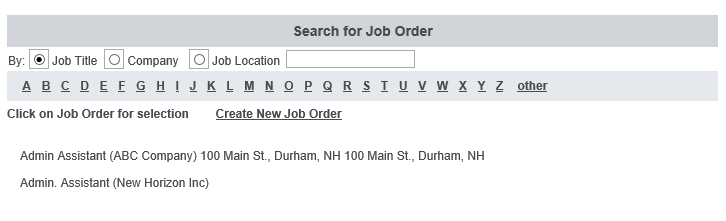 Next: Go to your job order and double-click on the job order to open itScroll down until you see Short listed Candidates on the right-hand side and click on Manage Short list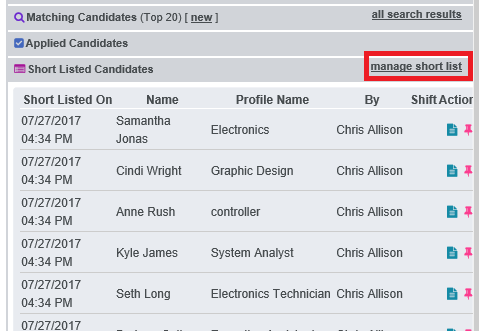 From the short list you can Print, Add Notes, Prioritize, Send Mail etc.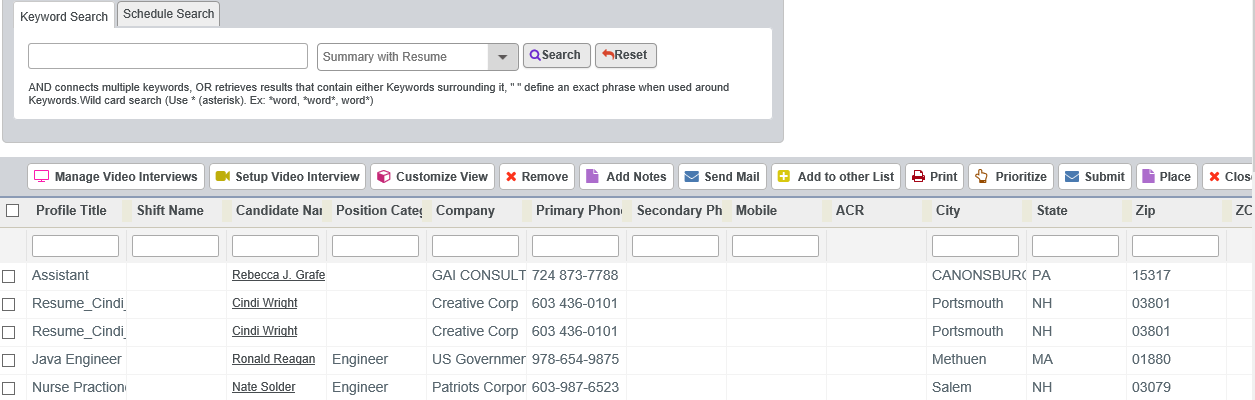 